“HISTORIA SKRADZIONA”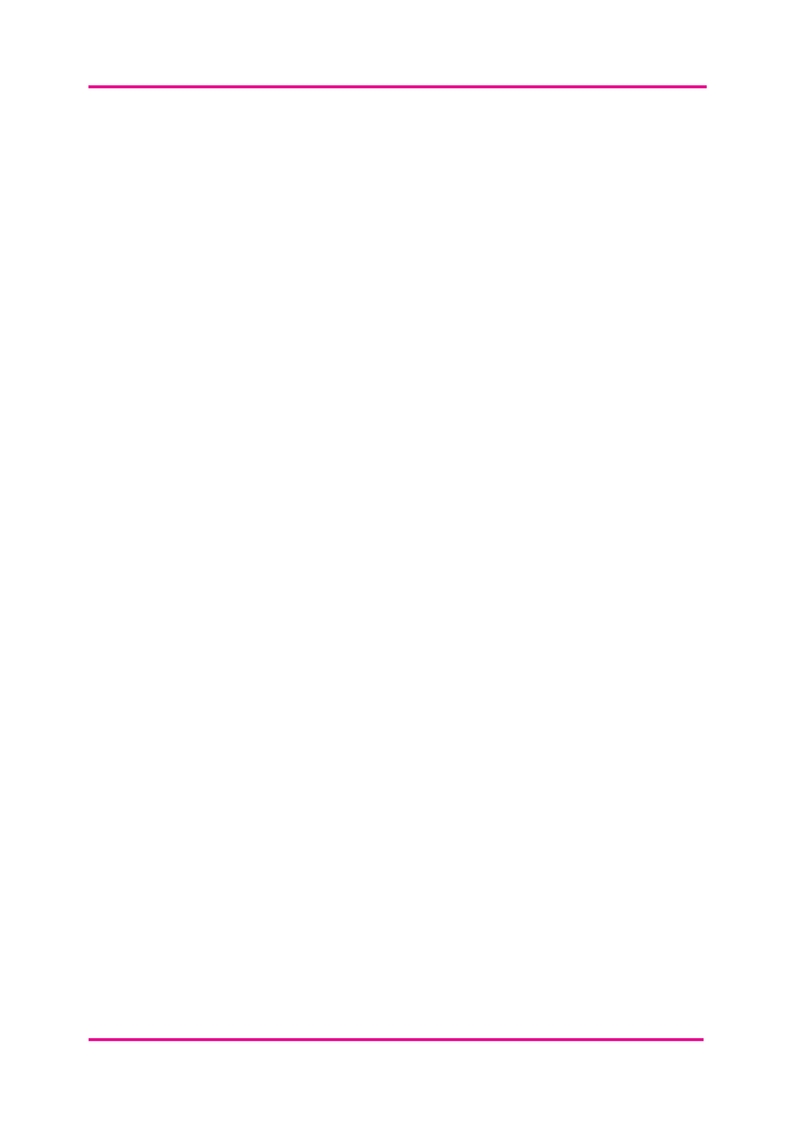 Dodaj zdjęcia i opis obrazu do pudełek, aby stworzyć historię "Skradzionej historii".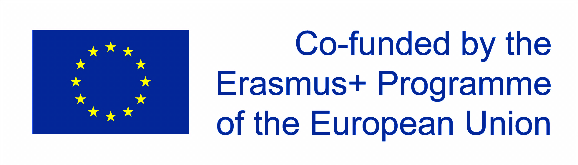 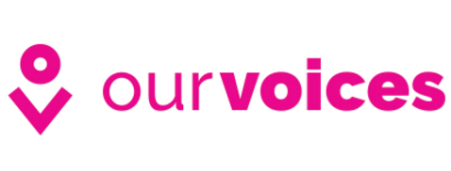 